SCHOOL YEAR 20______- 20______ 	        ASTHMA ACTION PLAN 	Date: __________________ Name: __________________________________DOB:_______________ School:_________________________________ Health Care Provider #:____________________Fax:________________ Emergency #:911 OR______________________ DIAGNOSIS: Asthma Severity (Select one): Intermittent:Exercise Induced Asthma/Bronchoconstriction                                                                               Persistent:    Mild; Moderate; Severe RESCUE MEDICATION: Proventil HFA; Ventolin HFA; Xopenex HFA; ProAir HFA;  ProAir RespiClick; Nebulizer PREVENTATIVE MEDICATION (taken at home):  	 	 	 Inhaler Diskus  	                                                                    #______Inhalations/Puffs  _____times a day;   Other:______________________________ What triggers my asthma: Smoke   Mold Tree/Grass/Weed Pollen     Cold/Virus    Exercise   Seasons   Other:_______________ 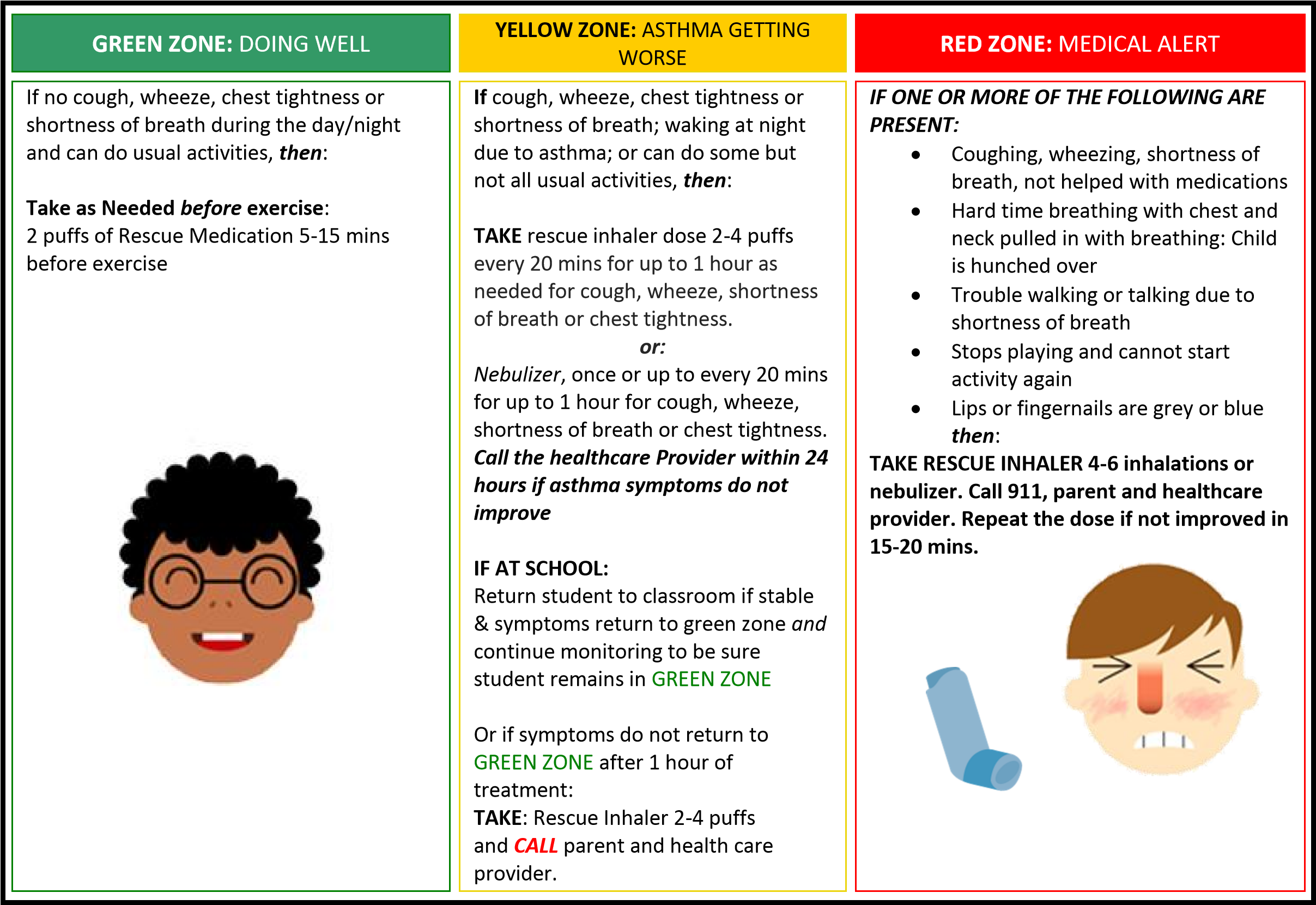 (Circle one) Patient    MAY  /   MAY NOT   be allowed to carry and self-administer rescue inhaler. I authorize health information sharing on my child with relevant school officials and healthcare providers. Autorizo a la información de salud compartiendo en mi hijo/hija con las autoridades escolares competentes y profesionales de la salud. 	Parent/Guardian Signature 	 	 	 	 	Provider Signature 	x 	 	 	 	 	 	 	 	x 	 	 	 	 	 	 It is the policy of La Joya ISD not to discriminate on the basis of sex, age, handicap, religion, race, color, or national origin in its educational programs. Es póliza del Distrito Escolar de La Joya el no discriminar por razones con base en sexo, edad, religión, raza, color, origen nacional, ni por discapacidad dentro de sus programas educacionales. 